XXII. pěší pouť na posvátný Velehrad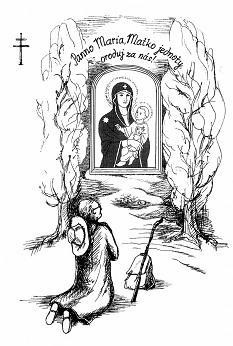 21.8. - 27.8. 20221) na poděkování svatým Cyrilu a Metoději, s prosbou, aby jejich dědictví opravdu žilo, za církev a vlast, rodiny, mládež a děti a nemocné2) na poděkování za překonání překážek s prosbou za další Boží ochranu A ZA MÍRs dodatkem patrona poutníků  - Jak 4,15 Dá-li PánDuchovní téma pouti: desatero Božích přikázáníPřípravná etapa: 1. proud - neděle 21.8. v 16 hodin sraz u Cyrilometodějské lípy mezi Sirákovem a Újezdem na hranicích diecézí, evropském rozvodí a historické hranici Čech a Moravy, další přípr. etapa: Radeš. Svratka - Vítochov Pondělí 22.8. 2021 v 8.00 hodin z kostela sv. Václava v Novém Veselí  přes Kotlasy a Ostrov a v 15.15 je mše sv. v Netíně a dojdeme do Vel. Meziříčí  2. proud - v 15:00 z Vranova nad Dyjí do Znojma, 3. proud z Vítochova v  11:30 hodin, 4. proud -  z Nedvědice z kostela sv. Kunhuty v 9 hodin, 5. proud ze Sebranic u LitomyšleÚterý 23.8. pokračujeme dál z Velkého Meziříčí v 6:30, ze Znojma v 6:30  a z Olešnice v 7:30, čtyři závěrečné etapy pěší pouti z Levého Hradce začínají v Brodku u Přerova (6. proud, ale ten nejdelší)Další místa startů: Středa 24.8. Olomouc (7), čtvrtek 25.8. Skalica  (8), Ratíškovice (9), pátek 26.8. všechny proudy pokračují dál, další proud vychází z Brankovic (10), sobota 27.8. Uh. Brod (11), Nedachlebice  (12.proud)V sobotu 27.8. se všechny ostatní proudy spojí a vycházejí v 8:00 z Buchlovic nebo z Boršic, přijeďte za námi.Na Velehradě v bazilice v sobotu 27.8. v 11:30 MŠE SV.  SLOUŽÍ O. BISKUP JOSEF HRDLIČKAV 15:00  přednáška o zakladateli kláštera Vladislavovi Jindřichovi (+ 1222), požehnání a rozloučeníV 19:00 pořádá MATICE velehradská už 16. ročník festivalu ŠROUBEK S sebou: karimatku a věci na spaní. Zavazadla (i unavené poutníky) vezme doprovodné vozidlo. Spíme vždy pod střechou. Přihlášky: Mons. Jan Peňáz, http://www.poutnik-jan.cz/  jáhen Ladislav Kinc, kinc@dieceze.cz, Mons. Jindřich Bartoš jindrichbartos@seznam.cz